РЕСПУБЛИКА КАРЕЛИЯПРИОНЕЖСКИЙ МУНИЦИПАЛЬНЫЙ РАЙОНАДМИНИСТРАЦИЯДЕРЕВЯНСКОГО СЕЛЬСКОГО  ПОСЕЛЕНИЯПОСТАНОВЛЕНИЕот   26 декабря 2019 г.                                                                                                    № 126-ПО внесении изменений в сводную роспись бюджета Деревянского  сельскогопоселения на 2019 год В соответствии с распоряжением Правительства Республики Карелия от 25 декабря 2019 года № 896р-П, «О распределении на 2019 год иных межбюджетных трансфертов из бюджета Республики Карелия бюджетам муниципальных образований на поощрение за достижение показателей деятельности органов исполнительной власти субъектов Российской Федерации (в целях поощрения муниципальных управленческих команд)», Администрация Деревянского сельского поселенияПОСТАНОВЛЯЕТ:1. Внести изменения в доходы и сводную роспись расходов бюджета Деревянского сельского поселения на 2019 год (согласно приложениям 1,2): 2. Контроль за выполнением данного постановления оставляю за собой.Глава Деревянского сельского поселения                                        Сухарев В.А.Приложение1к Постановлению ГлавыДеревянскогосельского поселенияот  26 декабря  2019 года  №126-ПИзмененияв доходы бюджета Деревянского сельского поселения на 2019 годПриложение2к Постановлению ГлавыДеревянскогосельского поселенияот  26 декабря  2019 года  №126-ПИзмененияв сводную роспись бюджета Деревянского сельского поселения на 2019 год Раздел I РАСХОДЫКодНаименование доходаСумма,руб.005 2 02 45550 10 0000 150- Дотации бюджетам сельских поселений на поддержку мер по обеспечению сбалансированности бюджетов         Дотации (гранты) на поощрения за достижение значений показателей для оценки эффективности деятельности органов местного самоуправления   117714,29Код главного распоряди-теляРаздел подразделКод целе-вой статьиНаименование целевой статьиКод вида расходовКод статьиКод целиСумма, руб.0050102,01041120055501Расходы на выплату персоналу государственных (муниципальных) органов12000019-Ж41117714,29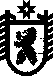 